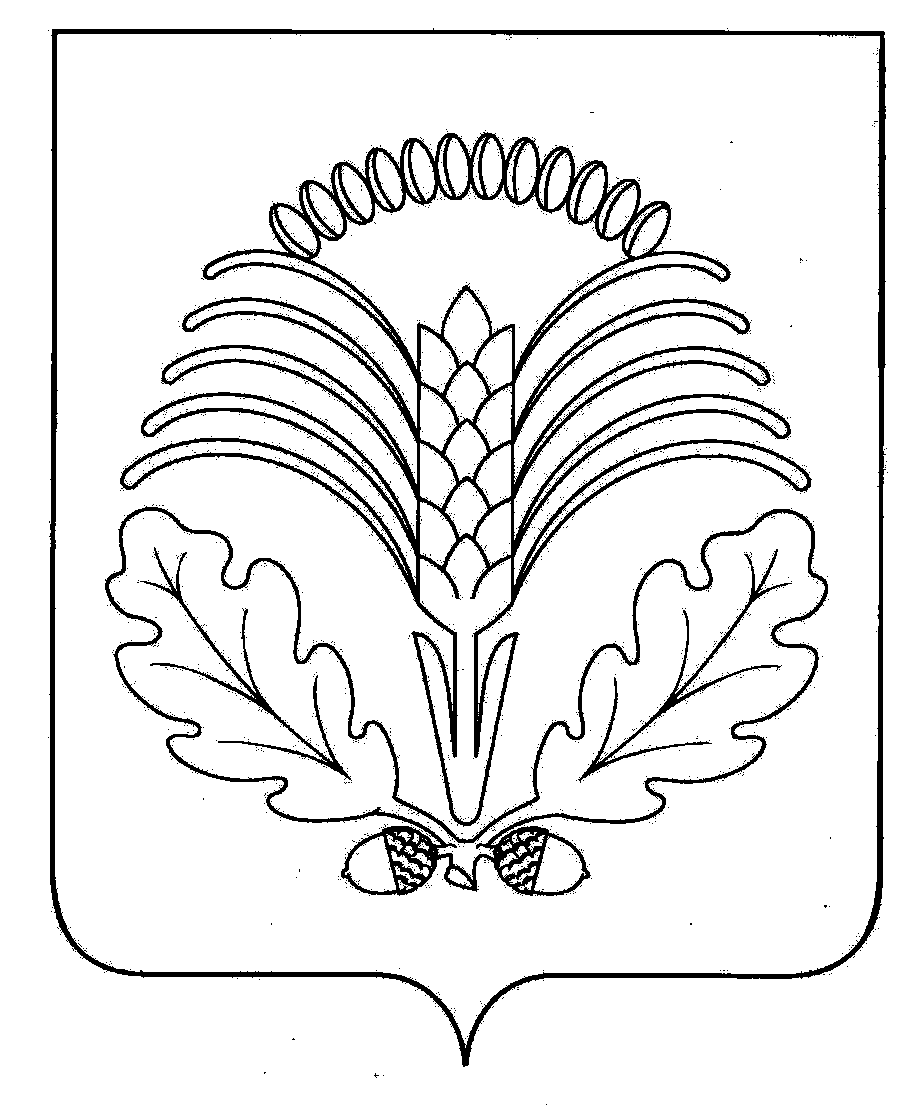 Решение по результатам публичных слушанийРЕШЕНИЕПО РЕЗУЛЬТАТАМ ПУБЛИЧНЫХ СЛУШАНИЙпо проекту изменений и дополнений в Устав  Грибановского муниципального района Воронежской области              В целях приведения Устава Грибановского муниципального района Воронежской области  в соответствие  с действующим законодательством, участники публичных слушаний, обсудив решение Совета народных депутатов Грибановского муниципального района Воронежской области от 24.12.2014 № 212 «О проекте решения  «О внесении изменений и дополнений в Устав Грибановского муниципального района Воронежской области» РЕШИЛИ:Одобрить проект решения Совета народных депутатов Грибановского муниципального района Воронежской области «О проекте решения  «О внесении изменений и дополнений в Устав Грибановского муниципального района Воронежской области».Рекомендовать Совету народных депутатов Грибановского муниципального района внести изменения и дополнения в Устав Грибановского муниципального района Воронежской области с учетом изменений и дополнений, внесенных на публичных слушаниях.Настоящее решение опубликовать в Грибановском муниципальном вестнике.Председатель рабочей группы по подготовке и проведению публичных слушаний                                                                                                             Л.Н. Корнеева05 февраля 2015 года14.00 часовЗдание администрации Грибановского муниципального районапгт. Грибановский